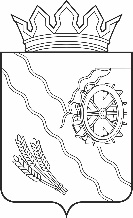 Дума Шегарского районаТомской областиРЕШЕНИЕс. Мельниково21.12.2023 г.	                                                                                             № 359 О ходе реализации муниципальной программы «Развитие туризма на территории Шегарского района на 2022- 2024 годы» за 2022 год       Рассмотрев и обсудив представленную информацию о ходе реализации муниципальной программы «Развитие туризма на территории Шегарского района на 2022- 2024 годы» за 2022 год,ДУМА ШЕГАРСКОГО РАЙОНА РЕШИЛА:        Принять к сведению информацию о ходе реализации муниципальной программы «Развитие туризма на территории Шегарского района на 2022- 2024 годы» за 2022 год.Председатель Думы Шегарского района                                     Л.И. НистерюкИнформацияо реализации программы «Развитие туризма на территории Шегарского района на 2022-2024 годы» за 2022 год        Муниципальная программа «Развитие туризма на территории Шегарского района  на 2022-2024 годы», утверждена постановлением администрации Шегарского района от 29.09.2021 года № 893.        Целью программы является развитие туризма на территории Шегарского района       Задачи муниципальной программы являются: - организация деятельности туристических объектов, используемых в целях туризма и отдыха; -организация и проведение событийного туризма на территории района;       Планируемые результаты: Увеличение количества действующих туристических объектов, используемых в целях туризма и отдыха; Увеличение количества проведённых  мероприятий событийного туризма на территории района Благоустройство территории природного парка «Зеленый Прометей».       Объемы и источники финансирования. Финансирование программы на 2022 год не осуществлялось.       Итоги реализации программы       По задаче 1: Организация деятельности туристических объектов, используемых в целях туризма и отдыха       Основные туристические объекты: 1) Краеведческий музей Шегарского района (7050 посетителей).2) Богородская церковь. После двухлетнего перерыва возобновился крестный ход с чудотворной иконой.3) Парк им. А.С.Пушкина –это одно из самых благоустроенных уличных  мест для организации событийного туризма(в течение года в парке состоялось 7 самых массовых мероприятий таких как:, «Играй, гармонь», Праздник села, «Масленица» и т.д.)4) Комната-музей им.М.Халфиной в ОГАУ «Лесная дача» (в течение года музей посетило 7 организованных групп из Томска, Новосибирск, более 50 участников).5) Комната-музей Белорусской культуры в с.Монастырка. За прошедший год посетили музей 3 организованные группы из с.Мельниково – группа учителей, и дети из Шегарской СОШ №2 в рамках летнего оздоровительного лагеря, и группа школьников Монастырской школы).6) Стадион «Кедр». 7) Спорткомплекс им. С.А.Белова.         Стадион и спорткомплекс - это самые крупные объекты в районе по проведению массовых спортивных мероприятий - спортивно-событийного туризма, проводится большое количество физкультурно-спортивных мероприятий районного, регионального и межрегионального уровней.          За отчетный год на стадионе и в спорткомплексе состоялись соревнования по спортивному ориентированию «Российский Азимут»; день физкультурника; открытый турнир по волейболу среди женских и мужских команд, посвященный памяти Валерия Негодина и Евгения Павлова. Одни из самых массовых - это открытые региональные соревнования по спортивному ориентированию «Томь 2022», около 200 участников из 9 регионов и открытые региональные соревнования имени Андрея Денисенко «Юный гиревик». 8) Озеро «Родниковое» с.Мельниково. В 2022 областной фестиваль «Народная рыбалка» не состоялся, но были организованы районные соревнования – первенство Шегарского района по рыболовному спорту. Точного подсчета отдыхающих на озере не ведется, так как зона отдыха не имеет ограждений и является общедоступной.9) Озеро «Лебяжье». На озере прошли крещенские купания, летом отдыхает огромное количество туристов. Точного подсчета отдыхающих не ведется, так как зона отдыха не имеет ограждений и является общедоступной.10) Строящийся храм иконы Божией Матери «Всех скорбящих Радость» в с.Нащеково. Ежегодно проходят массовые народные праздники, организованные жителями.         По задаче 2: Организация и проведение событийного туризма на территории районаЗа 2022 год состоялось 14 самых массовых мероприятий:Межрайонный фестиваль любителей гармони «Играй, гармонь любимая»; творческие встречи, посвященные земляку И.М. Смоктуновскому; «Перекресток дружбы народов» в Монастырке; народные гуляния «Праздник села»; праздник, посвященный Дню молодежи; мероприятие, посвященное Дню защиты детей; народные гуляния «Шегарская Масленица». «Крестный ход» с чудотворной иконой. На мероприятие съехались паломники не только из Томской области. Около пятисот человек прошли от Богородской церкви с.Мельниково до поклонного креста в Ст. Шегарке.6 спортивных массовых мероприятий: областные соревнования по спортивному ориентированию «Российский Азимут», открытые региональные соревнования по спортивному ориентированию «Томь 2022»; Легкоатлетический пробег в с.Дегтяревка, посвященный воину афганцу Александру Воюшу; межрайонный турнир по мини-футболу на призы Главы Шегарского района; открытые региональные соревнования «Юный гиревик» им. А.В. Денисенко; открытый турнир по волейболу среди мужских и женских команд, посвященный памяти В. Негодина и Е. Павлова.Областной фестиваль «Народная рыбалка» не состоялся в связи с ограничениями по нераспространению новой коронавирусной инфекции.         По задаче 3: Эстетическое оформление и благоустройство организованных туристических объектов, используемых в целях туризма и отдыха. Подсчет общего объема туристического потока в районе не представляется возможным, в связи с отсутствием статистических и иных первичных данных.        Вывод: для реализации перечня программных мероприятий необходимо регулярное финансирование. Необходимо провести корректировку показателя эффективности реализации задачи «Эстетическое оформление и благоустройство организованных туристических объектов, используемых в целях туризма и отдыха».                                                                                                                                                                                                                     ПриложениеОЦЕНКА РЕЗУЛЬТАТОВ РЕАЛИЗАЦИИ ПОДПРОГРАММЫ«Развитие туризма на территории Шегарского района на 2022-2024 годы» N 
п/пЗадачи, направленные на
достижение целиПланируемый объем
финансирования на
решение данной
задачи (тыс. руб.)Планируемый объем
финансирования на
решение данной
задачи (тыс. руб.)Фактический объем
финансирования на
решение данной задачи
(тыс. руб.)Фактический объем
финансирования на
решение данной задачи
(тыс. руб.)Количественные и/или качественные целевые показатели, характеризующие достижение целей и решение задачЕдиница измеренияБазовое значение показателя (на начало реализации муниципальной программы)Планируемое
значение
показателя
на 2022Достигнутое
значение
показателя
за 2022 N 
п/пЗадачи, направленные на
достижение целиБюджет
районаДругие
источникиБюджет
районаДругие
источникиКоличественные и/или качественные целевые показатели, характеризующие достижение целей и решение задачЕдиница измеренияБазовое значение показателя (на начало реализации муниципальной программы)Планируемое
значение
показателя
на 2022Достигнутое
значение
показателя
за 202212345678910111Задача 11. Организация деятельности туристических объектов, используемых в целях туризма и отдыха0000Количество действующих туристических объектов, используемых в целях туризма и отдыхаед.1010102Задача 2Организация и проведение событийного туризма на территории района0000Количество проведённых  мероприятий событийного туризма на территории районаед.1515143Эстетическое оформление и благоустройство организованных туристических объектов, используемых в целях туризма и отдыха0000Общий объем туристического потока в районетыс.чел.5253нет данныхИтого0000